Christmas at Christ Fellowship Lisa Scheffler, authorChristmas is coming!Let’s celebrate Advent together! Advent is a tradition observed by Christians around the world. Celebrating Advent can help you focus on Jesus during the whole Christmas season. I’m centering the Engage God Daily around Advent for the next five weeks, and including an advent plan that you can use as written or alter it to add your own traditions. Whether you are raising young children, living in an “empty nest,” or sharing a place with roommates, consider how you can come together with family or friends for Advent. Gather around a table or connect through Facetime and celebrate the coming of the Messiah!What is Advent?The word “advent” comes from the Latin word that means “coming.” Advent is a time of expectant waiting as we prepare to celebrate the birth of Jesus and look forward to his return.  Traditionally, Advent is celebrated for four Sundays and Christmas Eve or Christmas Day. Some Christians use an Advent wreath or “crown” that sits on a table. Four candles are placed around the wreath, and one is added in the center. A different candle is lit each week, and the center candle is lit on Christmas Eve or Christmas Day. During this special time, Scriptures are read and hymns are sung in celebration of Jesus’ arrival!2022 Advent OverviewTo follow this Advent plan on Sundays, you’ll need: five candles (a gold, white, green, purple and red), a wreath or “crown” of some kind where you can safely place the candles, and a Bible. You’ll also want to find versions of the hymns listed below so you can sing along. Adapt this plan so that it fits your family. Use a children’s Bible and a Nativity scene if you have little ones. If you don’t have an official Advent wreath or the right color candles, just use what you have. Be creative! The point is to gather around the table with others and remember what’s truly special about this time of year — the arrival of Jesus, our Savior and Lord. Follow the Engage God Daily Monday through Friday to spend time with God and deepen your understanding of the familiar Christmas story!Advent GuideWeek 1 | The ProphetsPrepare with the Engage God Daily: November 21–25Celebrate Advent: November 27Start with a gold candle for the prophets who announced Christ’s coming.Scripture Readings: Isaiah 9:2–7, Isaiah 53:1–5, Micah 5:2, Luke 2:25–38 (Simeon and Anna)Hymn: O Come O Come EmmanuelWeek 2 | The AngelsPrepare with the Engage God Daily: November 28–December 2Celebrate Advent: December 4Add a white candle for the angels who announced Jesus’ coming.Scripture Readings: Luke 1:11–45 (to Zechariah and Mary), Matthew 1:18–25 (to Joseph) Hymn: Hark the HeraldWeek 3 | The ShepherdsPrepare with the Engage God Daily: December 5–9Celebrate Advent: December 11Add a green candle for the shepherds who came to worship Jesus.Scripture Reading: Luke 2:8–20Hymn: Joy to the WorldWeek 4 | The Wise MenPrepare with the Engage God Daily: December 12–16Celebrate Advent: December 18Add a purple candle for the wise men who came to worship Jesus. Scripture Reading: Matthew 2:1–18Hymn: We Three KingsWeek 5 | Jesus! Prepare with the Engage God Daily: December 19–23Celebrate Advent: Christmas Day! Add the red Candle for the coming of JesusScripture Reading: Luke 2:1–7; 40, John 3:16Hymns: Away in a Manger, What Child is This?, Amazing Grace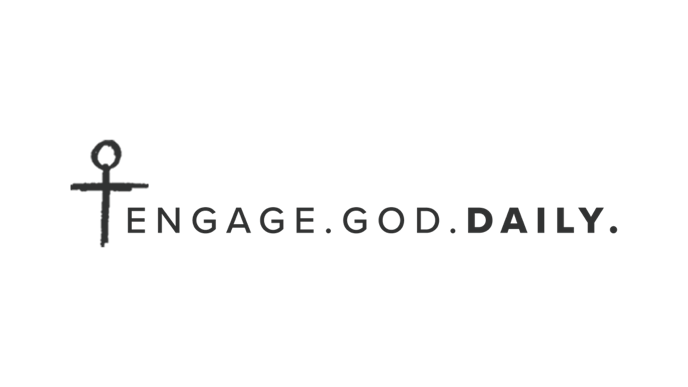 Week 1| The ProphetsLisa Scheffler, authorO’ Come Divine MessiahO come, divine Messiah!
The world in silence waits the day
When hope shall sing its triumph
And sadness flee awayDear Savior, haste
Come, come to earth
Dispel the night and show your face
And bid us hail the dawn of graceO come, divine Messiah!
The world in silence waits the day
When hope shall sing its triumph
And sadness flee awayO Christ, whom nations sigh for
Whom priest and prophet long foretold
Come break the captive fetters
Redeem the long-lost foldDear Savior, haste
Come, come to earth
Dispel the night and show your face
And bid us hail the dawn of graceO come, divine Messiah!
The world in silence waits the day
When hope shall sing its triumph
And sadness flee awayBy L’abbé Simon-Joseph Pellegrin, 1708, translated into English by Sister Mary of St. Phillip, 1877Think AboutBefore they fully realized just how much they would need him, he was already promised. In the beginning, God created a wonderful world where he would live with his special creation, but the first people rebelled against his presence and reign. As Adam and Eve stood before God and learned of the consequences of their sin, the Creator also offered hope. Before they experienced how hard life would be away from God’s presence, he’d already reassured them with his word. One day, one of their own descendants would come and set everything right (Genesis 3:15).Over the millennia, as scripture was recorded, the outline of this Savior gained definition. In the words of the prophets, the poetry of the Psalmists, and the stories from Israel’s past, the thin lines of the sketch we see in Genesis become a fuller portrait. The divine Messiah would come — the King of kings, the Lord of lords, the Prince of peace. The faithful have always waited for his arrival.As we move into the Christmas season, we’re entering into a season of expectancy and preparation, culminating in the celebration of Jesus, the Messiah who was, and is, and is to come. It’s a time to shout “Hallelujah!” as we rejoice over the birth of our Savior, and “Maranatha!” (Come, Lord!) as we anticipate his return.RespondThis year Advent begins on this Sunday, November 29. So, let’s join together as the people of Christ Fellowship and celebrate Advent together. In the Engage God Daily, we’ll walk through traditional Advent passages and ponder the moments that led to Jesus’ birth. Commit to using the Engage God Daily and celebrating Advent every Sunday with others. Be intentional about having meaningful Christmas conversations during the season.May the stories we’ll share during this season, and the Savior we’ll worship bring us peace, joy, and hope at Christmas!Day 1 | WaitingI don’t know about you, but I’m ready for Christmas this year. I know we’re still prepping for Thanksgiving, but, I am ready for some shiny tinsel and twinkling lights to brighten the gloomy winter nights. But beyond needing some Christmas cheer, this year, my soul is resonating more than ever with the mood of Advent.We are used to the expectation and anticipation that’s supposed to come with Christmas. In the Hallmark movie version, it means watching the oven timer while the cookies bake and peering out windows every fifteen minutes looking for the first signs of visiting loved ones. It’s a joyful anticipation where the waiting is tinged with excitement. Yet, many of us may be feeling a different kind of anticipation. For those who encountered deeper or longer lasting trials and troubles in 2022, their anticipation is tinged with a deep sense of weariness. They are battle worn and desperate to see hope on the horizon.If that's you, you’re in good company. That worn and weary sense of waiting is much more like the prophets of old than what’s often depicted in a greeting card. Oppressed by foreign nations, broken by divisions, and sin-sick after bouts of idolatry, Israel waited for the King to come and rescue them. He’s the One we’re anticipating as well. So let’s allow the tension of waiting to remind us of the One we’re truly waiting for. For ancient Israel, their longing for the coming of the Messiah was an ache, not a tingle. As is true of us today, the more the faithful understand the hopelessness of their situation without him, the greater the hope they find in their long-expected Savior and King. As we remember his first coming, it’s that kind of longing and desire that should have us anticipating his return. Today, meditate on a single verse from Isaiah that captures a sense of longing that gives way to a joyful anticipation of Advent. Isaiah 9:2The people walking in darkness
    have seen a great light;
on those living in the land of deep darkness
    a light has dawned.Imagine being an ancient Israelite and trying to traverse a rocky terrain in the deep darkness of a winter night. When the dawn finally breaks, and the world goes from black to full color, there’s a sense of joy and relief. At last! The darkness has been chased away and the way forward is clear!In his gospel, John describes Jesus this way, “In him was life, and that life was the light of all mankind. The light shines in the darkness, and the darkness has not overcome it.” (John 1:4–5).It’s the arrival of a great light that we celebrate at Christmas and what we anticipate when Jesus returns. His coming will make everything right. Let’s believe it, trust it, and celebrate it this Christmas. May Advent give us strength in our fatigue, hope in our weariness, and joy in the long, dark night.RespondTake some time to pray and thank God for being true to his word and sending Jesus. Ask him to reveal himself to you in a fresh way during this Advent season. Ask him to grant your joy and peace.Day 2 | The Already, but Not YetIn the Old Testament, we see the nation of Israel struggle with faithfulness and obedience to God. God would warn them, and they might repent for a time, but eventually they would turn again to idolatry and sin. Then they would have to endure the consequences of their disobedience when God allowed other nations to conquer them. Israel needed a leader and a rescuer. A savior and a king. And they trusted that God would provide one.The prophet Isaiah did not get to deliver happy, feel-good news to the Israelites. Many of his messages called the people to repent and to turn back to God. He warned them of God’s coming judgment for their sins. But Isaiah did not leave the people without hope.We read Isaiah 9:2 yesterday. Today, let’s look at the whole passage.Isaiah 9:2–72 The people walking in darkness have seen a great light; on those living in the land of deep darkness a light has dawned.3 You have enlarged the nation and increased their joy; they rejoice before you as people rejoice at the harvest, as warriors rejoice when dividing the plunder. 4 For as in the day of Midian’s defeat, you have shattered the yoke that burdens them, the bar across their shoulders, the rod of their oppressor. 5 Every warrior’s boot used in battle and every garment rolled in blood will be destined for burning, will be fuel for the fire. 6 For to us a child is born, to us a son is given, and the government will be on his shoulders. And he will be called Wonderful Counselor, Mighty God, Everlasting Father, Prince of Peace. 7 Of the greatness of his government and peace there will be no end. He will reign on David’s throne and over his kingdom, establishing and upholding it with justice and righteousness from that time on and forever. The zeal of the Lord Almightywill accomplish this. Think AboutIsaiah proclaimed that the Messiah was coming and he would bring bright light and great joy. And now we know his name — Jesus. At last, Emmanuel, God-with-us, has come and we celebrate his birth at Christmas. With him, his kingdom has arrived, and we now know that he is not just the Savior of the Jewish people, but of the whole world. All of us who have denied God, hurt others, and sabotaged ourselves can be saved! Anyone who places their faith in him will know the true joy of a relationship with God. That relationship begins now and will last into eternity. Jesus Messiah has come and through his life on earth, he has shown us what his kingdom is like. Justice, righteousness, love, and acceptance will reign, and disease, death, disaster, and heartache will be banished. Although God has given us a glimpse of what the kingdom will be like through his Word and in our experience with the Holy Spirit, we are not yet experiencing it in its fullness. So like Isaiah’s listeners, we are waiting, and it can feel like God is taking a long time. Whatever your circumstances today, remember that you live in the “already” but “not yet.” So much has already been gifted to us, but we’re not yet experiencing the fullness of God’s redemption. If you have trusted in Christ as your Savior, you know the joy of having your sins forgiven and your eternal destiny secured. You know the presence of Emmanuel through his Spirit. That doesn’t mean life won’t be hard, but in those moments, remember the future your Messiah has waiting for you — an eternal place in his kingdom. It can turn the pain of waiting into the joy of expectancy as we fix our eyes on Jesus and eagerly await his return.RespondToday, praise God that you have already experienced his love and mercy through Christ, and look forward to the joy and peace that is to come in his eternal kingdom. Praise him for the peace and hope you can have today.Day 3 | SimeonWhat’s it like when something that you’ve hoped for finally happens? When that moment of expectation and anticipation is finally realized? The long-awaited Messiah didn’t enter this world with a cataclysmic bang, but with the sound of a baby’s cry. Only those whom God chose to alert even knew of his coming. But for them, their hope in God was realized. At the time of Jesus’ birth, some of God’s faithful ones had been eagerly awaiting his arrival. Though hundreds of years had passed since the authoritative word of God had been spoken, they were still keeping watch and trusting that God would be true to his promise to send a Messiah to rescue and reign. In his Gospel, Luke tells us about two of these people, Simeon and Anna. Today, let’s meet Simeon and see his reaction when he holds the object of his hope. Luke 2:25–35 25 Now there was a man in Jerusalem called Simeon, who was righteous and devout. He was waiting for the consolation of Israel, and the Holy Spirit was on him. 26 It had been revealed to him by the Holy Spirit that he would not die before he had seen the Lord’s Messiah. 27 Moved by the Spirit, he went into the temple courts. When the parents brought in the child Jesus to do for him what the custom of the Law required, 28 Simeon took him in his arms and praised God, saying: 29 “Sovereign Lord, as you have promised, you may now dismiss your servant in peace. 30 For my eyes have seen your salvation, 31 which you have prepared in the sight of all nations: 32 a light for revelation to the Gentiles, and the glory of your people Israel.” 33 The child’s father and mother marveled at what was said about him. 34 Then Simeon blessed them and said to Mary, his mother: “This child is destined to cause the falling and rising of many in Israel, and to be a sign that will be spoken against, 35 so that the thoughts of many hearts will be revealed. And a sword will pierce your own soul too.” Think AboutSimeon was waiting and longing for the Messiah, the “consolation of Israel.”  Luke shows us Simeon in the temple at the very time Mary and Joseph brought in Jesus to perform the custom of the law, presenting him to God.  This custom was observed 40 days after the birth.I wonder, how many times did Simeon go to the temple hoping for a glimpse of the Messiah? How much time did he spend waiting and wondering, asking the Holy Spirit “is that him”? At last, he not only sees Jesus, but holds him in his arms.In recalling the promise of God, Simeon looks forward to what this incredibly special child will do. He is God’s salvation, not just for the Jewish people, but for all people. God was doing something truly remarkable. The King of kings and Lord of lords had come at last to bring light to the Gentiles and glory to Israel. Mary and Joseph marvel. Simeon’s final words alert them that this great salvation will come at a cost. Jesus will not be welcomed with open arms. People’s true motives will be revealed. Mary would one day see her Son crucified to save the world. But she would also see him raised to new life and ascend to the right hand of the Father to reign. God’s promises are always fulfilled. Perhaps during this Advent season you need to be reminded that God is faithful to his promises. No matter how long we have to watch and wait, we will experience the goodness of God. Let the fulfillment of Simeon’s promise encourage you today.RespondWhat promises of God have you seen fulfilled in your own life? Take some time today to remember, and express gratitude for the faithfulness of God. Share them with someone else to encourage them.Day 4 | AnnaHappy Thanksgiving!Whenever it’s possible, I love a big family gathering for the holidays. The more the merrier. Yet, during those celebrations, there are moments when the joy of being together is interrupted by the memory of those who aren’t there. Like many of you, I’ve lost people that I love — grandparents, cousins, aunts and uncles, family friends, a father-in-law and a father. At the holidays, the sting of grief can be a little sharper. Which is why I am so grateful to have the assurance that death doesn’t get the final word, because Jesus, our Messiah, has defeated it.This week we’ve been preparing for the first Sunday of Advent, and we’ve focused on the hope-filled anticipation that we can experience, even during wearying seasons of waiting. Today we’re reading about Anna, who along with Simeon is shown waiting and watching for the Messiah to arrive and experiences firsthand the faithfulness of God to his people. Luke 2:36–38 36 There was also a prophet, Anna, the daughter of Penuel, of the tribe of Asher. She was very old; she had lived with her husband seven years after her marriage, 37 and then was a widow until she was eighty-four.  She never left the temple but worshiped night and day, fasting and praying. 38 Coming up to them at that very moment, she gave thanks to God and spoke about the child to all who were looking forward to the redemption of Jerusalem. Think AboutAnna makes a brief but significant appearance in the Christmas story. She was a woman who knew heartache and loss, yet her focus was always on God. At the loss of her husband after so short a time, she didn’t stay locked in her grief. Anna had not wasted her life in bitterness, fear, or resentment. She waited in faith to see the Lord’s promises fulfilled. And she didn’t just wait, she prepared. For decades she had worshipped, fasted, and prayed. At 84, she had gained wisdom and an intimate knowledge of the Lord, and by his grace, saw the face of God incarnate.Luke introduces her as a prophet, which meant her word carried weight. What is her reaction when she sees Jesus? She knows he is the key to Israel’s redemption. God had not forgotten his promises to Israel. God is faithful and he has not forgotten his promises to us. God is the great Redeemer. He redeems the losses and the heartaches. He turns what is intended for evil into good. From a sinful rebellion in the Garden of Eden to a sinless Savior being nailed to a cross, God redeems. For some people, particularly those going through a hard time, Christmas can feel like too much. Too much glitter and lights and red and green. Too much food and drink and holiday music. Too many forced smiles. “Are we just playing pretend?” the cynic asks. “Trying to lose ourselves in distractions?” Not if we peel back the wrapping paper to the heart of Christmas.Christmas is not about papering over the tragedies in the world or pretending for a few days that everything is just fine. It’s about faith in the God who loved us so much that he came in the flesh to redeem the lost and enslaved. It’s about hope that he will see his plan all the way through to its final consummation, the restoration of his people and his creation. It’s about showing love for others and bearing one another’s burdens when life seems like too much. This is why for generations, the church has observed Advent. The Lord has come, he is here, and he is coming. He is our hope. Let’s anticipate and prepare for his arrival.RespondIf you are going through a difficult season, how can Anna inspire you? Pray that the Lord will fill you with hope. If you are doing O.K. this Christmas, how can you encourage someone who is struggling? Who can you reach out to and check on?Day 5 | Reflect, Connect, RespondToday, reflect on the passages we have looked at so far, and spend some extended time in prayer.ReflectReview our central passages for the week. What are your biggest takeaways?Isaiah 9:2–7Luke 2:25–38  ConnectThere is a word for the place of waiting we sometimes find ourselves in — liminality. Liminal space is the place in between. It’s a threshold, where you’re not in the room, but you’re not out of it either. It’s those uncomfortable times in life when you seem stuck on pause. You know a season is ending, but you’re not quite certain what the future holds. Even if you have a destination in mind, you’re not sure how to get there. Liminality is Abraham being promised a son, but having to wait decades for the birth of Isaac. It’s the Israelites wandering in the desert for 40 years, freed from slavery, but not yet in the promised land. It’s David having been anointed as king, but then living for years on the run from Saul. It’s the years of silence between the last prophets and the birth of Jesus. So many of the stories of the Bible occur in liminal space. God works in the in between. A lot of us feel like we’ve been holding our breath for years now, waiting for the end of the spread of COVID-19, waiting for the end to supply chain issues and inflation, waiting for greater political stability. We long for a return to a pre 2020 “normal,” but wonder if that’s even possible. We’re standing at a threshold, but the room on the other side is still dark. So, we’re waiting. God works in the waiting.During this Advent season, let’s invite the Holy Spirit to teach us how to wait in faith. Let’s allow him to fill us with the joy of anticipation. The incarnation that we celebrate at Christmas reminds us that our God is here and he is with us. He is working to fulfill his every promise, including transforming us into the image of his Son. Don’t waste the waiting. Lean in to Jesus, trust his ways, and celebrate his arrival. Let’s spread the good news that in Christ there is light and life, hope and joy — even in the in between. RespondAs you consider what this Advent season might mean to you, think about how you can use this time to grow spiritually. How can you cultivate a deeper relationship with God this Christmas?People may be more open to talking about Jesus during Christmas. How can you use this season to have meaningful conversations with friends, family, neighbors, or co-workers?Celebrate Advent: Sunday, November 27Start with a gold candle for the prophets who announced Christ’s coming.Scripture Readings: Isaiah 9:2–7, Isaiah 53:1–5, Micah 5:2, Luke 2:25–38 (Simeon and Anna)Hymn: O Come O Come Emmanuel